OBJ-0392/2024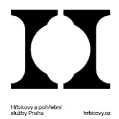 ObjednatelHřbitovy a pohřební služby hl.m. PrahyPobřežní 72/339Praha186 00 Praha 8 - Karlín IČO: 45245801 DIČ: CZ45245801Dodavatel Petr VinšIČO: 88390250O B J E D N Á V K AObjednáváme u Vás: nákup chvojObjednáváme u Vás zboži dle přilohy.Celková cena: 90.240,- Kč	Není plátce DPH.Platba: převodem Doprava:	HPS dopravaStř. 310-350Na faktuře uvádějte číslo naší objednávky.Akceptuji tuto objednávkuSmluvní strany berou na vědomí, že tato Smlouva bude zveřejněna v registru smluv dle zákona Č. 340/2015 Sb., o registru smluvV PrazeDne:	06.05.2024Vyřizuje:Telefon:E-mail:Potvrzenou objednávku vraťte na výše uvedenou emailovou adresu